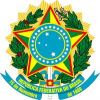 SERVIÇO PÚBLICO FEDERALCONSELHO REGIONAL DE ENGENHARIA E AGRONOMIA DA PARAÍBA CREA-PBINSTRUMENTO CONTRATUAL PARA CONTRATAÇÃO DE SERVIÇO TECNICO DE ENGENHARIA CIVIL PARA FISCALIZAR E ACOMPANHAR A OBRA DE COSNTRUÇÃIO DA INSPETORIA DO CREA-PB NA CIDADE DE GUARABIRA-PB, QUE ENTRE SI CELEBRAM, DE UM LADO, COMO CONTRATANTE, O CONSELHO REGIONAL DE ENGENHARIA E AGRONOMIA DA PARAÍBA – CREA/PB, E, DE OUTRO LADO, COMO CONTRATADO ANDRÉ FELIPE DUARTE SANTOS.Pelo presente instrumento particular, de um lado, o CONSELHO REGIONAL DE ENGENHARIA E AGRONOMIA DA PARAÍBA – CREA/PB, pessoa jurídica de direito público, devidamente inscrito no CNPJ/MF sob o n° 08.667.024/0001-00, com sede na Avenida Dom Pedro I, nº 809, Centro, João Pessoa/PB, neste ato representado por seu Presidente, Eng° Agr. GIUCÉLIA ARAÚJO DE FIGUEIREDO, brasileira, portadora do RG n.° 506.286 - SSP/PB e do CPF/MF n° 301.399.104-68, doravante denominado CONTRATANTE e de outro lado o Sr. ANDRÉ FELIPE DUARTE SANTOS, pessoa física, Crea n° 1612641350, Rg: 3291703 SSP/PB, Cpf: 071.424.704-96, domiciliado a Rua John Kennedy, 735, Guarabira-PB o presente CONTRATO, decorrente do Processo Licitatório nº 1050181/2016, passando a proposta da CONTRATADA, bem como o Edital e Anexos respectivos, independentemente de suas transcrições, a fazer parte integrante e complementar deste Instrumento, sujeitando-se às normas e condições da Lei n.º 8.666, de 21 de junho de 1993, com suas alterações, legislação correlata e demais normas que regem a matéria, mediante Cláusulas e condições a seguir estabelecidas:DO OBJETOCLÁUSULA PRIMEIRA: O presente Contrato tem por objeto a contratação, pelo MENOR PREÇO, de profissional Engenheiro Civil para fiscalizar e acompanhar a Construção da Inspetoria do CREA-PB na cidade de Guarabira-PB elaborando boletins, memórias fotográficas e diários da obra de forma permanente e diária até a conclusão da obra.DA VIGÊNCIACLÁUSULA SEGUNDA: O prazo de vigência deste Contrato será até 31 de dezembro de 2016.CLÁSUSULA TERCEIRA – DA DOTAÇÃO ORÇAMENTÁRIAO pagamento será efetuado por conta do elemento de despesa 622211010403004002 – Serviço de Consultoria e Assessoria.CLÁUSULA QUARTA– DO VALOR DO CONTRATOO valor anual do contrato para um período de 09 (nove) meses é de R$ 62.460,00 (sessenta e dois mil quatrocentos e sessenta reais).Parágrafo ÚnicoA retribuição mensal pelos serviços prestados é de R$ 6.940,00 (seis mil novecentos e quarenta reais). O vencimento será no ultimo dia de cada mês e o pagamento até o quinto dia subseqüente ao vencimento.CLÁSULA QUINTA – DO REAJUSTAMENTONão haverá reajustamento de preços durante a vigência do contrato, senão na hipótese de prorrogação do contrato, caso em que o seu valor poderá ser alterado, utilizando como referência o índice do INPC, obedecendo o Art. 65, parágrafo 8º, Lei 8666/93. CLÁUSULA SEXTA – DA RESCISÃO CONTRATUAL6.1 - A inexecução total ou parcial do contrato enseja sua rescisão, mormente o que se insere no Art. 78 da Lei nº 8.666/93, com as conseqüências contratuais previstas em toda a legislação que rege a matéria.   6.2 - O Contrato poderá ser rescindido amigavelmente por acordo entre as partes.6.3 - A critério do crea-pb ou por razões de Ordem Administrativa, o contrato poderá ser rescindido.6.4 - O crea-pb poderá rescindir unilateralmente o Contrato de pleno direito, independente de qualquer interposição judicial ou extrajudicial e do pagamento de qualquer indenização pelos seguintes motivos:A sub-contratação total ou parcial dos serviços, sem a anuência prévia do crea-pb;A paralisação ou atraso injustificado na prestação dos serviços;O cometimento reiterado de faltas na sua execução, constatado pela administração;A decretação de falência, dissolução da sociedade ou instalação de insolvência civil da contratada;Razões de interesse público.CLÁUSULA SÉTIMA – DAS PENALIDADESHavendo recusa injusta da contratada de cumprir as obrigações assumidas ou preceitos legais serão aplicadas as seguintes penalidades:Advertência;Multa de 10 % (dez por cento) sobre o valor do contrato;Suspensão temporária da participação em licitação e impedimentos de contratar com o crea-pb, por prazo não superior a 02 (dois) anos;CLÁUSULA OITAVA – DA PUBLICIDADEO crea-pb providenciará a publicação resumida deste instrumento de contrato, conforme preceitua o Parágrafo Único do Art. 61 da Lei nº 8.666/93.CLÁUSULA NONA – DA DISPOSIÇÃO LEGALOs casos omissos serão resolvidos sob a égide das Leis 8.666/93 e 8.078/90.CLÁUSULA DÉCIMA – DO FOROAs partes, por estarem de pleno acordo com os termos acima, assinam o presente contrato em duas vias de igual teor e elegem a Comarca da Capital para dirimir quaisquer dúvidas ou pendências oriundas deste contrato, renunciando a qualquer outra por mais privilegiada que seja.João Pessoa, 25 de março 2016Eng° Agro. GIUCÉLIA ARAÚJO DE FIGUEIREDOPresidente do CREA/PBANDRÉ FELIPE DUARTE SANTOSCrea n° 1612641350Rg: 3291703 SSP/PBCpf: 071.424.704-96Testemunha 1:                                                     Testemunha 2:Nome:_______________________________ Nome:_______________________CPF:________________________________ CPF:________________________